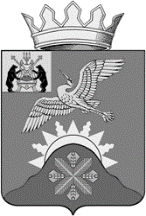 Российская ФедерацияНовгородская область Батецкий муниципальный районСОВЕТ ДЕПУТАТОВ БАТЕЦКОГО СЕЛЬСКОГО ПОСЕЛЕНИЯР Е Ш Е Н И ЕО передаче земельного участка в собственность Батецкого муниципального районаПринято Советом депутатов Батецкого сельского поселения  19 февраля 2019 годаВ соответствии с Федеральным законом от 6 октября 2003 года № 131-ФЗ «Об общих принципах организации местного самоуправления в Российской Федерации» и для формирования земельного участка под многоквартирное жилищное строительство Совет депутатов Батецкого сельского поселения РЕШИЛ:1.  Передать в собственность Батецкого муниципального района земельный участок из земель населенных пунктов с кадастровым номером 53:01:0010502:5 общей площадью 375 кв.м с разрешенным использованием для ведения личного подсобного хозяйства, расположенный по адресу: Новгородская область, Батецкий район, п.Батецкий, ул. Советская, зарегистрированный Управлением Росреестра по Новгородской области на праве собственности за Батецким сельским поселением 08.10.2013 53-АБ  № 244422. 2. Настоящее решение вступает в силу со дня, следующего за днём его официального опубликования. 3. Опубликовать решение в муниципальной газете «Батецкие вести» и разместить на официальном сайте Администрации Батецкого муниципального района, в разделе Батецкое сельское поселение.Глава Батецкого сельского поселения                                С. Я. Резникп. Батецкий19 февраля 2019 года№ 190-СД